A n t r a g auf Befreiung vom Unterricht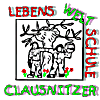 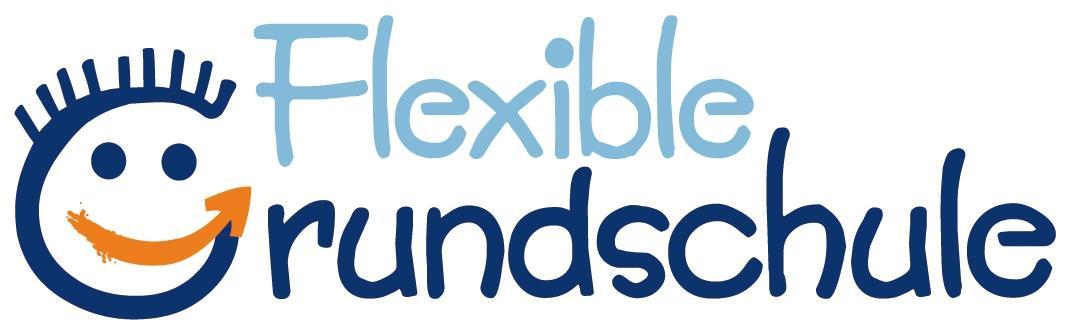 Clausnitzer-GrundschuleStresemannstr. 2392637 WeidenTel. 0961 / 36457Fax  0961 / 3811054verwaltung@clausnitzerschule.dewww.clausnitzerschule.deKlasse:Klasse:Genehmigt:ja                                   nein  Datum:                                                                 Unterschrift/ Schulstempel           Genehmigt:ja                                   nein  Datum:                                                                 Unterschrift/ Schulstempel           Genehmigt:ja                                   nein  Datum:                                                                 Unterschrift/ Schulstempel           Genehmigt:ja                                   nein  Datum:                                                                 Unterschrift/ Schulstempel           Genehmigt:ja                                   nein  Datum:                                                                 Unterschrift/ Schulstempel           